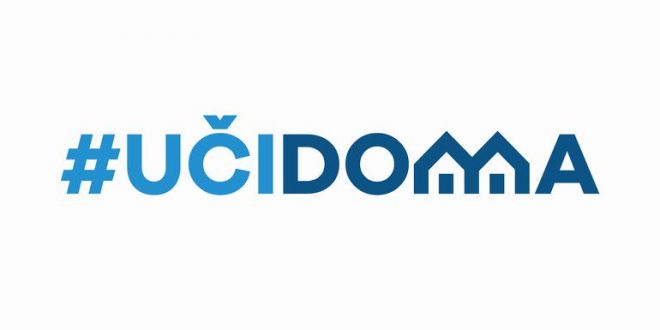 DVOSEDMIČNI PLAN RADA PO PREDMETIMA ZA PERIOD 11.05.2020. – 20.05.2020.RAZRED I PREDMET:   VII, matematika ;       NASTAVNICE: L.Marojević,  D.KovačevićRAZRED I PREDMET:   VII, matematika ;       NASTAVNICE: L.Marojević,  D.KovačevićRAZRED I PREDMET:   VII, matematika ;       NASTAVNICE: L.Marojević,  D.KovačevićRAZRED I PREDMET:   VII, matematika ;       NASTAVNICE: L.Marojević,  D.KovačevićRAZRED I PREDMET:   VII, matematika ;       NASTAVNICE: L.Marojević,  D.KovačevićDANISHODIAKTIVNOSTISADRŽAJ/POJMOVINAČIN KOMUNIKACIJEPONEDELJAK11.05.2020.Učenici znaju izračunavanje vrednosti izraza u skupu QSamostalno rešavaju zada-tke sa tv časa, uz konsulta-cije sa nastavnikom; kori-ste YouTube   po potrebiRacionalni brojeviViber grupe , Google classroomUTORAK12.05.2020.Učenici znaju šta je četvorougao, njegove elemente , svojstva i vrstePrate čas sa televizije,  samostalno rade zadatke, koristeći  YouTube   po potrebiČetvorougaoViber grupe , Google classroomSRIJEDA13.05.2020.Učenici znaju koje su značajne tačke trougla. Znaju osnovne kombinatorne zadatkePrate čas sa televizije,  samostalno rade zadatke, koristeći  YouTube   po potrebiZnačajne tačke trougla. Osnovni kombinatorni zadaciViber grupe , Google classroomČETVRTAK14.04.2020. ////PETAK15.05.2020.DAN ŠKOLEDAN ŠKOLEDAN ŠKOLEDAN ŠKOLEPONEDELJAK18.05.2020.Učenici znaju osobine pravouglog trougla sa oštrim uglom od 300Prate instrukcije nastavnika korosteći IT tehnologije Pravougli trougao Viber grupe , Google classroomUTORAK19.02.2020.Učenici znaju osobine pravouglog trougla sa oštrim uglom od 300Prate instrukcije nastavnika korosteći IT tehnologijePravougli trougaoViber grupe , Google classroomSRIJEDA20.02.2020.Učenici znaju osobine pravouglog trougla sa oštrim uglom od 450Prate instrukcije nastavnika korosteći IT tehnologijePravougli trougao Viber grupe , Google classroomPOVRATNA INFORMACIJA U TOKU SEDMICE